Religia – ITGa ; IBSIa ; IBSIb                                                                                          05.06.2020Proszę zapoznać się z zakresem i odpowiedzieć na zadane pytania. Odpowiedzi proszę przesłać na adres:czarnas.nauczanieonline@wp.pl; i-dziennikFormat – Word; PDFZapraszam do konsultacji online, które odbywają się: ITGa – środa 12.30 – 13.00IBSIa – piątek 10.30 – 11.00IBSIb – środa 9.00 – 9.30T: Poszli na cały świat – Zesłanie Ducha Świętego.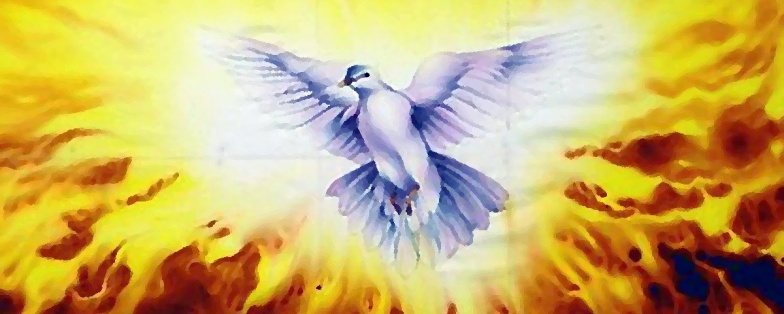 Uroczystość Zesłania Ducha Świętego to jedno z najstarszych świąt Kościoła. Było obchodzone już w czasach apostolskich. Jest to pamiątka zstąpienia Ducha Świętego na Maryje i apostołów dzięćdziesiątego dnia po zmartwychwstaniu Pana Jezusa. Od tego momentu apostołowie odważnie głosili Ewangelię – Dobrą Nowinę o zbawieniu.Dzisiaj w XXI wieku metody ewangelizacyjne zmieniły się diametralnie. Współczesne metody ewangelizowania:- prasa dla młodzieży, np. ……………………………………………………- zespoły chrześcijańskie, np. ………………………………………………..- spotkanie młodych,  np……………………………………………………..- filmy o tematyce religijnej, np……………………………………………...W ramach pracy spróbuj dopisać nazwy lub tytuły.